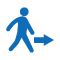 SUPPORT for jordanThe UK has committed a total of £83.36 million of assistance to Jordan between 2013-2014. £76.94 million is supporting humanitarian needs and other vulnerable people. A further £2.27million is distributed through the Arab Partnership Programmes and £4.15 million as a result of the Conflict Pool. These programmes are structured around three key related objectives: Responding to the humanitarian crisis caused by the war in Syria and providing essential services for vulnerable people; Addressing drivers of conflict, fragility and insecurity (via the Conflict Pool); and,Building longer term stability by supporting Jordan’s programme of political and economic reform (via the Arab Partnership). DFID also provides an estimated £8.52 million to support Palestinian refugees in Jordan through the United Nations Relief and Works Agency (UNRWA). The Syria crisis has completely changed the UK'’s level of support to Jordan. As well as providing large amounts of humanitarian aid the UK is now working with the Jordanian government and the international community, both to support host communities most affected by the influx of Syrian refugees, and to bring together a coherent international approach. Our support is focused on providing food, water and sanitation, shelter, healthcare and child protection. We have also recently agreed to provide £12 million over two years to help 9 municipalities in Northern Jordan most affected by the influx of refugees.  This will enable them to provide better services for their fragile and expanding communities. DFID is currently exploring how to better support the most vulnerable Jordanians.Note: Financial allocations and planned results in this document are rounded, indicative and subject to change.  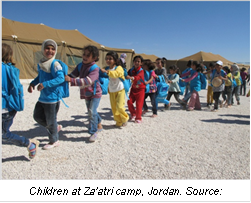 The Arab Partnership Economic Facility was established in 2011 as part of theArab Partnership Fund in recognition that the economic and political drivers of the Arab Spring were inextricably linked. Economic and social inclusion will be fundamental to sustaining successful political transition in the MENA region. DFID is providing support to help Jordan make the transition to inclusive and sustainable growth that creates jobs and opportunities for everyone. Our work has a strong focus on social inclusion, especially on the economic participation of women and youth. DFID supports Jordan to address economic challenges through:Job creation: support to Small and Medium Enterprises (SMEs) and vocational educationEconomic growth: support for increased trade integration and improved competitiveness  Creating effective and accountable economic institutionsFunding from the tri-departmental (DFID, FCO, MOD) Conflict Pool assists Jordan in remaining secure and stable.  Our programme focuses on border and internal security, as well as community cohesion and assisting those communities which may be susceptible to conflict and violence. 